Dance your Way to the Top WorksheetDirections: For each equation record your walk using the Vernier CBR 2 motion detectors and your calculator that match the equation. Record your direction for each equation and draw a rough sketch.  Make sure to take a picture of each of your graph on you iPad. Make a linear equation that has a positive slope.Direction given:	Graph your walk: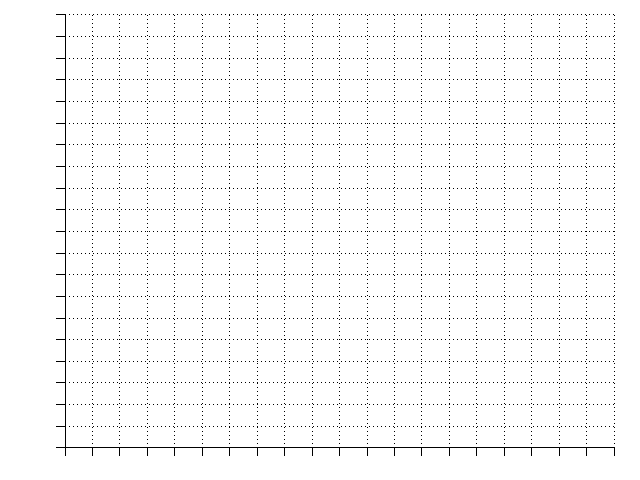 What could your equation of your graph be:Make a linear equation that has a negative slope.Direction given:	Graph your walk:What could your equation of your graph be:Make a positive quadratic equation.Direction given:	Graph your walk:What could your equation of your graph be:4. Make a negative quadratic graph.Direction given:	Graph your walk:What could your equation of your graph be:5.  Make a positive exponential equation.Direction given:	Graph your walk:What could your equation of your graph be:6. Make a negative exponential graph.Direction given:	Graph your walk:What could your equation of your graph be: